CUISINE ET BRICOLAGES     Pour l’arbre de Noël, les élèves ont travaillé en parrainage. Les TPS-PS-ms et CE1-CE2 ont préparé des sablés. 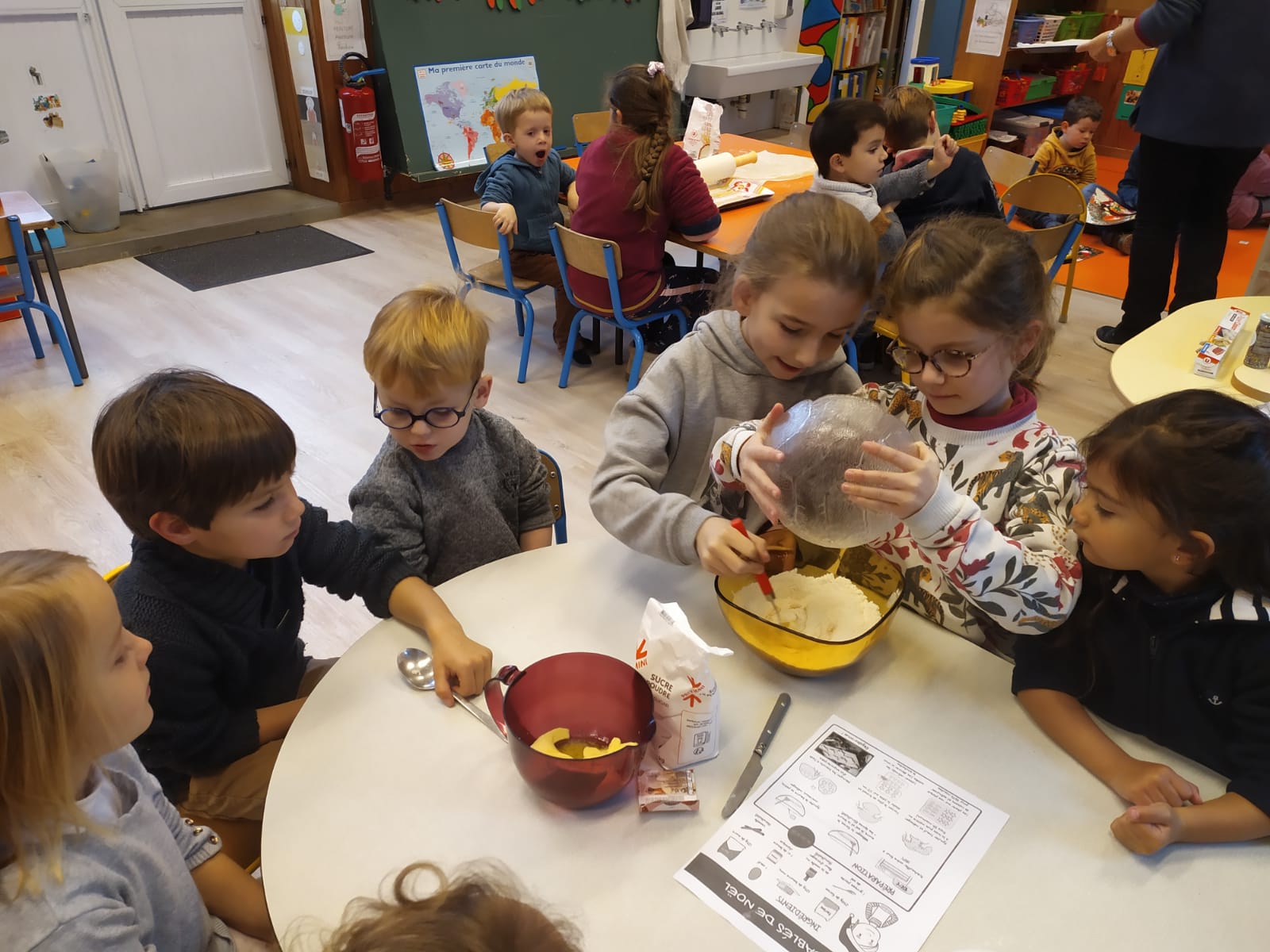 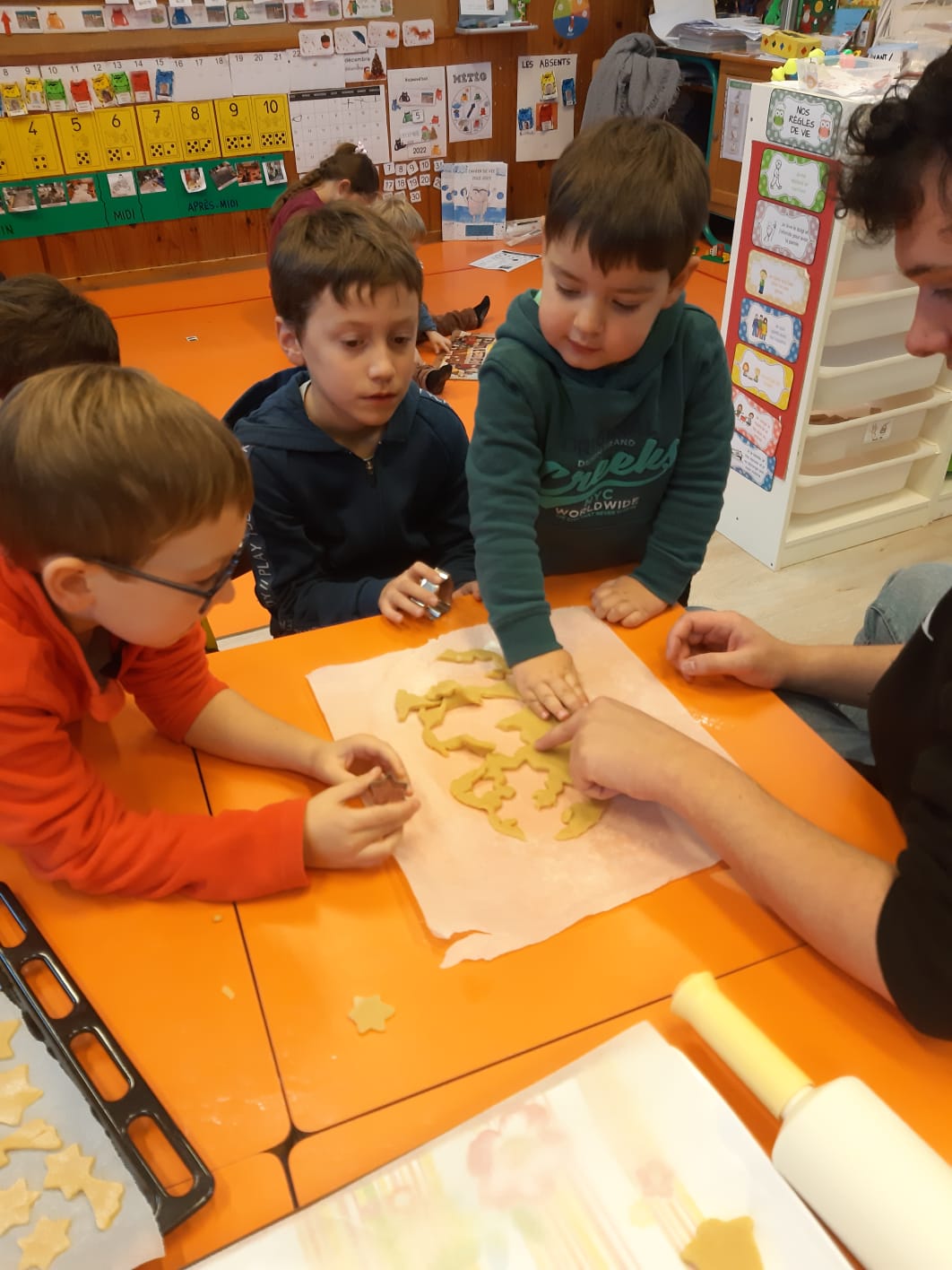 Les GS-CP et CM1-CM2 ont réalisé des guirlandes naturelles.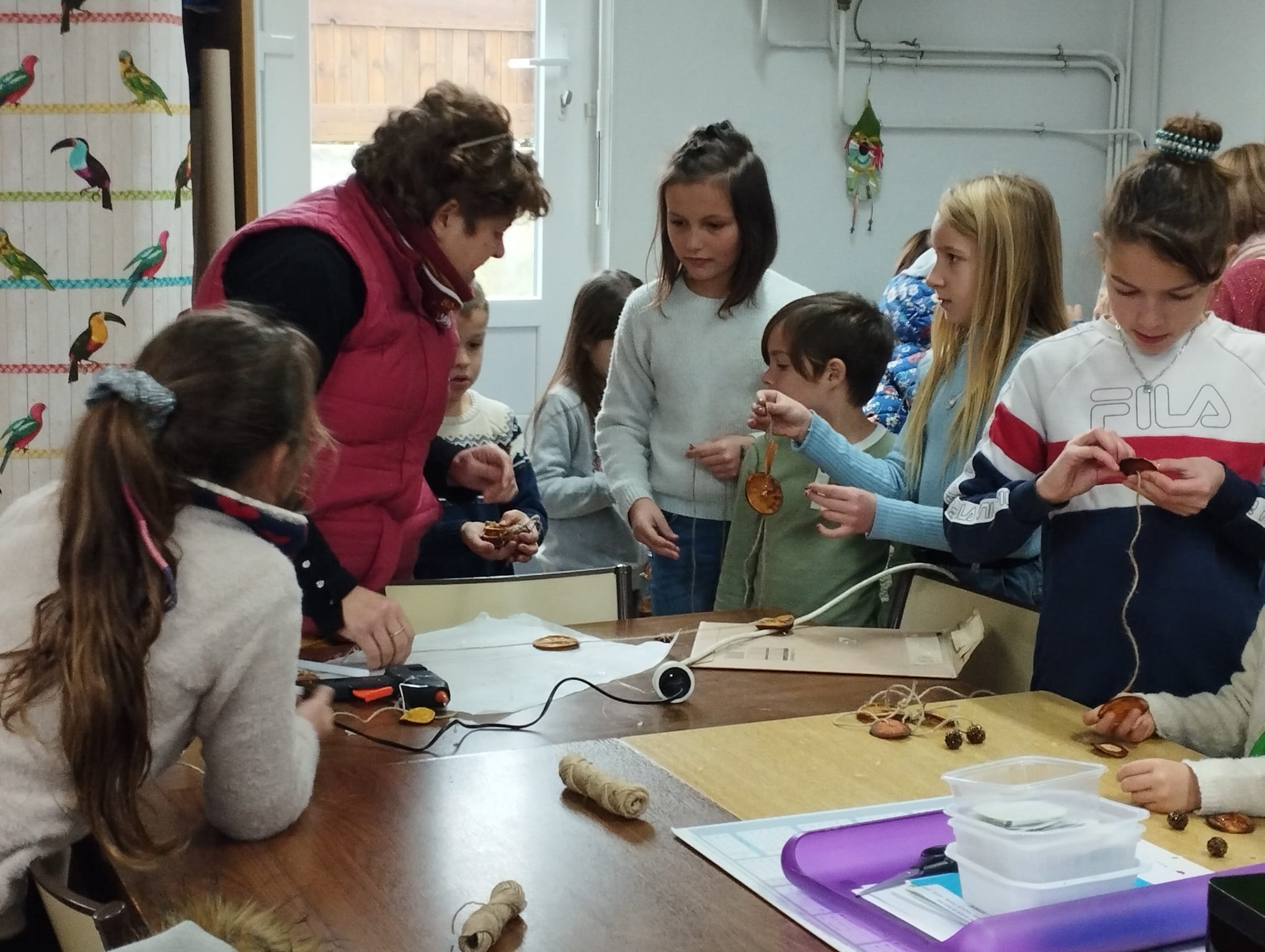 les. 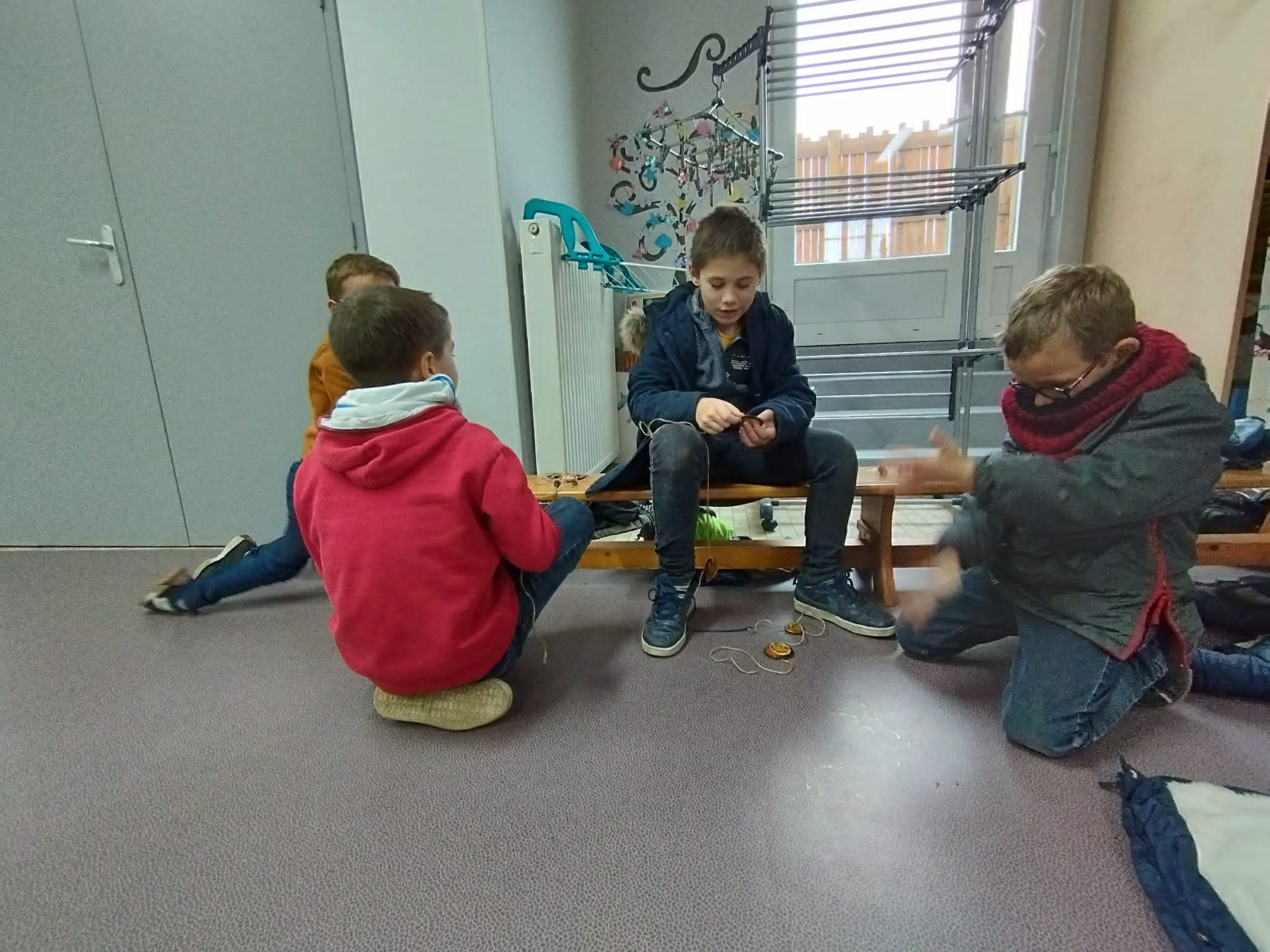 